Что значит а>b?   a>b, если___________________________                                a<b,если___________________________Пример:1.Известно, что  Какое из следующих чисел отрицательно?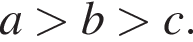 В ответе укажите номер правильного варианта.1)  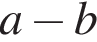 2)  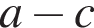 3)  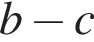 4)  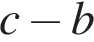 На координатной прямой отмечены числа a и b.В ответе укажите номер правильного варианта.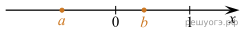 Какое из следующих утверждений относительно этих чисел является верным?1)  a3​>02)  a − b > 03)  ab < 14)  a + b > 12. Свойства неравенств:Можно к обеим частям прибавить ________________Можно перенести слагаемое__________________________________Можно обе части разделить(умножить) на одно и тоже число:Положительное                                                 Отрицательное(знак неравенства _________________)                        (знак неравенства__________________)Пример:4х+5≥6х-2                  Алгоритм:1.2.3.4.2. 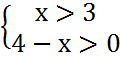 